上海交通大学CNRDS中国研究数据服务平台正式权限更新通知中国研究数据服务平台(简称CNRDS平台)是经禾公司旗下一个高质量、开放式、平台化的中国经济、金融与商学研究的综合数据平台。CNRDS的宗旨在于借鉴WRDS等国外一流商学院打造的数据平台，构建中国特色的研究数据资源，它基于中国问题，推出了一系列特色数据库，紧跟国内外中国问题热点和前沿，可满足不同领域的独特数据需求。我校已订购中国研究数据服务平台(简称CNRDS平台)数据库，现将有关事项通知如下：特别提醒：下载特色库数据需注册个人账号，注册流程请看附件1。1.CNRDS数据平台网址：www.cnrds.com2.用户对象：贵校全体师生3.使用方法：请注册个人账户使用，首次登录需绑定手机号码。个人账户：同时获取特色库和基础库的正式数据，需要注册个人账户使用，注册流程请参看附件1《CNRDS平台新用户注册须知》；学校登录：可获取基础库正式数据，无需注册；若需特色库数据请使用个人账户登录。校内访问：CNRDS数据平台已绑定校内IP，请连接校园网访问。校外访问：①通过VPN连接校园网访问；②不通过VPN，直接登录CNRDS平台，通过手机号码+验证码的形式访问。5.问题咨询：①在线“联系我们”提交问题或者手机扫一扫以下二维码提交问题，平台会自动对接客服专员并回答您的问题；②客服电话：021-66181082。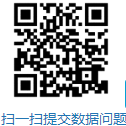 已订购数据库情况：公司特色库（需注册个人账号）公司特色库（需注册个人账号）公司特色库（需注册个人账号）公司特色库（需注册个人账号）公司特色库（需注册个人账号）公司特色库（需注册个人账号）系列名称序号数据库名称系列名称序号数据库名称上市公司经营研究1中国创新专利研究数据库-CIRD上市公司新闻舆情13中国上市公司财经新闻数据库-CFND上市公司经营研究2中国审计与风险数据库-CARD上市公司新闻舆情14中国上市公司股吧评论数据库-GUBA上市公司经营研究3中国券商与分析师数据库-CBAS上市公司新闻舆情15中国上市公司社交媒体数据库-CSMD上市公司经营研究4企业ESG-CESG上市公司文本信息16年报文本语气数据库-ARTD上市公司经营研究5公司并购重组数据库-CMAD上市公司文本信息17管理层讨论与分析数据库-CMDA上市公司经营研究6上市公司参控股公司数据库-CPCD上市公司文本信息18上市公司业绩说明会数据库-ECCD上市公司经营研究7投资者关系管理数据库-IRMD资本市场人物特征19董事长与总经理研究数据库-CCEO上市公司经营研究8中国法学研究数据库-CNLAW资本市场人物特征20独立董事研究数据库-IDRD上市公司经营研究9上市公司海外经营数据库-COOD银行及金融研究21银行研究数据库-CBRD上市公司经营研究10上市公司年度信息数据库-CAID社会经济组织研究22中国非营利组织数据库-CNGO上市公司经营研究11绿色专利数据库-GPRD上市公司经营研究12上市公司ESG评级数据库-ESGR经济特色库（需注册个人账号）经济特色库（需注册个人账号）经济特色库（需注册个人账号）经济特色库（需注册个人账号）经济特色库（需注册个人账号）经济特色库（需注册个人账号）系列名称序号数据库名称系列名称序号数据库名称宏观经济研究系列23全球夜间灯光数据库-GNLD产业经济研究系列32中国能源统计数据库-CESD宏观经济研究系列24中国高铁航线数据库-CRAD产业经济研究系列33中国工业统计数据库-CISD宏观经济研究系列25中国环境数据库-CEDS产业经济研究系列34中国高技术产业统计数据库-HISD宏观经济研究系列26中国人口与就业统计数据库-PESD产业经济研究系列35数字经济研究数据库-DERD宏观经济研究系列27碳中和研究数据库-CNLD人文社科研究系列36中国文化研究数据库-CCRD宏观经济研究系列28数字经济政策数据库-DEPD人文社科研究系列37儒家文化数据库-CFCN区域经济研究系列29中国城市统计数据库-CCSD人文社科研究系列38中国科技统计数据库-CSTD区域经济研究系列30中国区域经济统计数据库-REGN人文社科研究系列39中国民政统计数据库-CASD财政金融研究系列31中国税收研究数据库-CTRD人文社科研究系列40中国环境统计数据库-ENVS基础库基础库基础库基础库基础库基础库系列名称序号数据库名称系列名称序号数据库名称上市公司股票基础数据41中国上市公司股价数据库-CNSP上市公司治理基础数据58上市公司基本信息数据库-CBID上市公司股票基础数据42中国股票异常交易数据库-CAST上市公司治理基础数据59中国公司治理数据库-CCGD上市公司股票基础数据43中国特殊处理股票数据库-CSTS上市公司治理基础数据60审计意见与费用数据库-AUDIT上市公司股票基础数据44中国融资融券数据库-CMTD上市公司治理基础数据61上市公司管理层变更数据库-MTDB上市公司股票基础数据45中国公司IPO综合数据库-CIPO上市公司治理基础数据62公司与高管违规处罚数据库-VPCE上市公司股票基础数据46上市公司增发与配股数据库-CSEO上市公司治理基础数据63高管薪酬与激励数据库-ECEI上市公司财务基础数据47上市公司业绩预告数据库-CEPD上市公司治理基础数据64中国上市公司关联交易数据库-CRTD上市公司财务基础数据48财务报告披露时间数据库-FRDT上市公司治理基础数据65中国公司股权研究数据库-CERD上市公司财务基础数据49中国公司财务报表数据库-CNFS上市公司治理基础数据66机构投资者持股研究数据库-IORD上市公司财务基础数据50上市公司财务报表附注数据库-NFSD上市公司治理基础数据67中国公司股利分红数据库-CCDD上市公司财务基础数据51上市公司财务指标数据库-CNFI上市公司治理基础数据68中国上市公司诉讼仲裁数据库-CLAD上市公司财务基础数据52中国上市公司盈利预测数据库-CEFD上市公司治理基础数据69中国上市公司内部人交易数据库-CITD经济研究基础数据53中国宏观经济研究数据库（年度）-MACROCNRDS平台数据库持续开发中，敬请关注！CNRDS平台数据库持续开发中，敬请关注！CNRDS平台数据库持续开发中，敬请关注！经济研究基础数据54中国宏观经济研究数据库（季度）-MACROQCNRDS平台数据库持续开发中，敬请关注！CNRDS平台数据库持续开发中，敬请关注！CNRDS平台数据库持续开发中，敬请关注！经济研究基础数据55中国宏观经济研究数据库（月度）-MACROMCNRDS平台数据库持续开发中，敬请关注！CNRDS平台数据库持续开发中，敬请关注！CNRDS平台数据库持续开发中，敬请关注！经济研究基础数据56中国区域经济研究数据库-CREDCNRDS平台数据库持续开发中，敬请关注！CNRDS平台数据库持续开发中，敬请关注！CNRDS平台数据库持续开发中，敬请关注！经济研究基础数据57中国债券研究数据库-BONDCNRDS平台数据库持续开发中，敬请关注！CNRDS平台数据库持续开发中，敬请关注！CNRDS平台数据库持续开发中，敬请关注！